RÉPUBLICA DEMOCRÁTICA DE SÃO TOMÉ E PRINCIPE  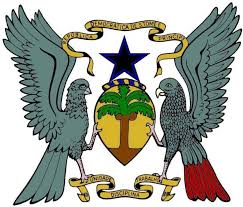 MINISTÉRIO DAS INFRAESTRUTURAS, RECURSOS NATURAIS E MEIO AMBIENTE (MIRNA) Convite para Manifestação de InteresseAnálise de Vulnerabilidade, Estudo de Viabilidade e AISA PreliminarO Governo de São Tomé e Príncipe recebeu uma doação (D2B16ST01) do Governo Holandês para o Projecto de Protecção Costeira de Agua Grande. O Governo de São Tomé e Principe pretende alocar uma parte dessa doação para contratar uma empresa de consultoria (ou um consórcio) para levar a cabo os estudos preparatórios necessários ao desenvolvimento do projeto. O Ministério das Infraestruturas, Recursos Naturais e Meio Ambiente (MIRNA) é a agência executora do projeto.O serviço inclui a realização dos estudos preparatórios para o projecto de protecção costeira: análise de vulnerabilidade, estudo de viabilidade e Análise de Impacto Social e Ambiental preliminar (AISA). O principal objetivo do estudo é - baseado numa análise de vulnerabilidade quantitativa; nomeadamente realizando uma avaliação climática e socioeconómica e sugerindo soluções – propor um projecto multi-sectorial para o Distrito de Água Grande em São Tomé compreendendo intervenções priorizadas, para analisar a sua viabilidade. Pretende-se com este estudo tornar este projeto financiável e fornecer a base para a avaliação da RVO (Rijksdienst voor Ondernemend Nederland - Agência Empresarial Holandesa- subsidio do DRIVE) e potenciais doadores e, consequentemente, a decisão sobre o financiamento e a execução do projecto. O consultor seleccionado apoiará também o Governo de São Tomé e Príncipe na identificação de possíveis recursos de financiamento para os custos de investimento e O&M da solução proposta, apesar de o serviço de procurement da implementação do concurso não fazer parte do presente trabalho. O MIRNA convida os consultores elegíveis a expressar o seu interesse em fornecer estes serviços. Os consultores interessados devem fornecer informações indicando que estão qualificados para executar os serviços: descrição de trabalhos semelhantes, experiência no país, ou similar, e implementação de projetos de acordo com as salvaguardas ambientais e sociais, disponibilidade de pessoal qualificado e outras informações relevantes que demonstrem as qualificações das empresas de consultoria (ou consórcio de empresas de consultoria) para realizar os serviços solicitados.O MIRNA procura consórcios/firmas com pessoal qualificado que possua o mínimo de oito anos de experiência na prestação de serviços de consultoria nos campos-chave dos serviços em questão, incluindo experiência em engenharia civil, land survey, proteção costeira, serviços ambientais e financiamento/acesso a financiamento. O concurso internacional será implementado de acordo com as Boas Práticas de Aquisição da OCDE e em conformidade com a Lei de Contratação Pública 8/2009 de São Tomé e Príncipe.As Manifestações de Interesse deverão ser enviadas para os dois e-mails em baixo, até ao dia 4 de Março de 2017, pelas 14h30 (horário de São Tomé e Príncipe). Os consultores interessados podem obter mais informações nos e-mails em baixo até dois dias antes do prazo de entrega.ContactosMr. Arlindo de CarvalhoUnidade de Implementação do Projeto (UIP)Ministério das Infraestruturas, Recursos Naturais e Meio AmbienteSão Tomé, São Tomé e PríncipeTel: +239 223 375 - Emails: arlindode.carvalho54@gmail.com e tender.d2b@gmail.com São Tomé, 17 Fevereiro de 2017